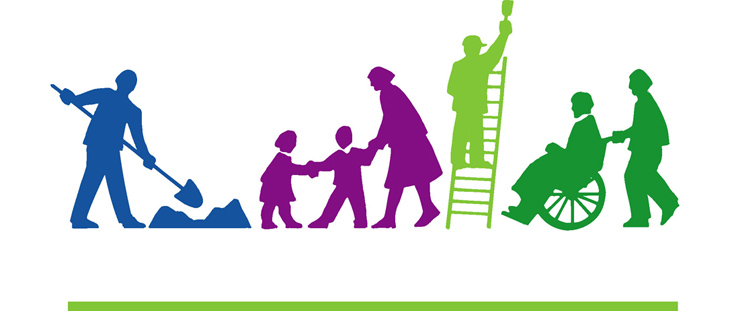 SEMINOLE BAPTIST CHURCHRESOURCE DIRECTORYDate:  08/2017AUTO REPAIRSTy BennettThe Tuning Point Advantage4803 Seaton CourtTallahassee, FL 32308(850)893-2000Email:  Info@ThetuningPoint.comServices Offered:  Automotive service and repairCOMPUTER SERVICESScott WilsonDigital Sailor Computing Services, LLC897 Meginnis LaneTallahassee, FL 32312(850)445-7107Email:  Digitalsailor01@gmail.comServices Offered:   Provide MAC and PC repair and support;  Networking for home and small businesses;  Comp TIA A+ certifiedCOUNSELING SERVICESDr. Sylvia TomberlinDaily Life CounselingWakulla Springs Baptist Church1391 Crawfordville HighwayCrawfordville, FL  32327(850)575-1537Cell:  510-3670Email:  drtomberlin@hotmail.comServices Offered:   Individual and family counseling;  Doctorate is in Biblical CounselingELDER CARE SERVICESFaye Johnson(850)296-6210Services Offered:    Certified nursing assistant;  Graduated from Southeastern School of Health and Science in Tallahassee;  Completed course in Alzheimers Care 1 & 2;   Give assistance with daily activities of living and residential behavior needs;  Assist with self-administration of medicinesHOME IMPROVEMENTSJeffrey E. CushingCushing Specialty Company5338 Gateway DriveTallahassee, FL 32303(850)562-2367Email:  jeffcushing@embarqmail.comServices Offered:  Storage systems, bath accessories, shower doorsBecky GrimesLink Floors, Inc.4826 Corlett StreetTallahassee, FL 32303(850)574-5465Email:  Rebecca@Linkfloors.comServices Offered:  Flooring service, residential and commercialLOCKSMITH SERVICESGillun C. Davis, Jr.Davis Safe & Lock, Inc.3208 West Tennessee Street.Tallahassee, FL 32304(850)575-9181Email:  davislock@msn.comServices Offered:  All locksmith and safe servicesMISCELLANEOUS SERVICESJames C. Gibson, Sr.Vital Records Storage3960 West Pensacola StreetTallahassee, FL 32304(850) 576-4173Email:  vitalrecords@nettally.comServices Offered:  Storage of paper records and tapesPatricia PendletonCapital Monument2710 North Monroe StreetTallahassee, FL 32303Cell:  567-3806Email:  Pendltn279@aol.comServices Offered:   Monuments, markers and mausoleumsNOTARIESBrenda Bigelow110-B East 8th AvenueHavana, FL 32333(707)387-2079Email:  brenda.l.bigelow@gmail.comPublic notary, officiating weddings, certified copies;  *Pending licensingDebra BoucherFlorida Baptist Children’s Home8415 Buck Lake Rd.Tallahassee, FL 32317(850)878-1458Email:  debra.boucher@fbchomes.orgCarol M. CorbettLeon Advocacy & Resource Center1949 Commonwealth LaneTallahassee, FL  32303(850)422-0355 ext. 112Cell:  933-7815Email:  ccorbett@LeonARC.comLinda K. Smith4340 Carnwath Rd.Tallahassee, FL 32303(850)933-7918Email:  smithlindakay@embarqmail.comOUTSIDE HOME IMPROVEMENTClay BoyettB & T Fencing, Inc.5159 Woodlane CircleTallahassee, FL 32303(850)942-1003Email:  clayboyett@btfencing.comWeb site:  www.BTFencing.comServices Offered:  Fence, outdoor patios and handrailsChris GaddConsolidated Metal Products (CMP)3416 Garber DriveTallahassee, FL 32303(850)576-2167Email:  cmpmetals@aol.comServices Offered:  Metal awnings, gutter material, metal roofing, siding, sheet metal fabrication, vinyl windows and screen roomsPERSONAL SALES & MONOGRAMMINGDora AmmonsAVON(850)879-2866Email:  dora.ammons@gmail.comServices Offered:  Avon Sales RepresentativeJackie Morrison/Katy MorrisonSouthern Girls Monogramming and Gifts1829 Ivan DriveTallahassee, FL 32303(315)681-8002Email:  sgmonogramming@gmail.comServices Offered:  Monogramming, heat press, invitations, wedding gifts, decorations, purses, jewelry, etc.Real Estate ServicesJessica BennettNorth Florida Title Company1624 Village Square Boulevard, Suite 202Tallahassee, FL 32309(850)386-1433Email:  jessica@nftc.bizServices Offered:  Real estate closingsRobert L. HandRobert L. Hand Professional Surveyor and Mapper244 Chinkapin LaneTallahassee, FL 32310(850)251-8404Email:  RLH5715@gmail.comServices Offered:    Surveying and mappingKim NaborsAdvanced Realty2344 Centerville Road, Suite 105Tallahassee, FL 32308(850)694-0722Email:  Kimnabors.fl@gmail.comServices Offered:  Real estate sales for buyers and sellers;  Provide help for people in foreclosure or behind on payments to counsel them about their optionsSPORTSMike BeasleySouthern Ball Academy4098 North Monroe StreetTallahassee, FL 32303(850)574-2255Email:  sbeasley@southernball.comServices Offered:  Baseball and fastpitch softball instruction;  indoor facilityWATER TESTINGTodd AckerAckurit Labs, Inc.3345 North Monroe StreetTallahassee, FL 32303(850)562-7751Email:  ackuritlabs@nettally.com  and helpwithyourwater.comServices Offered:   State certified water testing and professional water treatment since 1991YARD IMPROVEMENTSMarylynn CareyCamellia Heaven5784 Japonica CourtTallahassee, FL 32303(850)510-7702Email:  Info@camelliaheaven.comWeb site:  www.camelliaheaven.comServices Offered:  Sell camellias in pot – Retail, hard-to-find and popular; *All church friends and members get 10% off – always!Enrique YanezYanez Lawn Service2304 Clara Kee BoulevardTallahassee, FL 32303(850)459-9904 or 459-3467Email:  Enrique@faithradio.usServices Offered:  Mowing, weed eating, edging, blowing, trimming and pine straw